In the summer  I like to…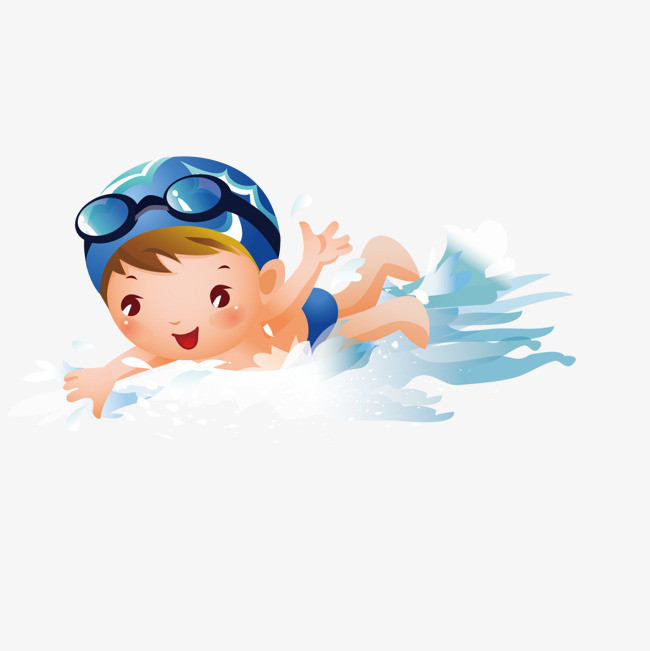 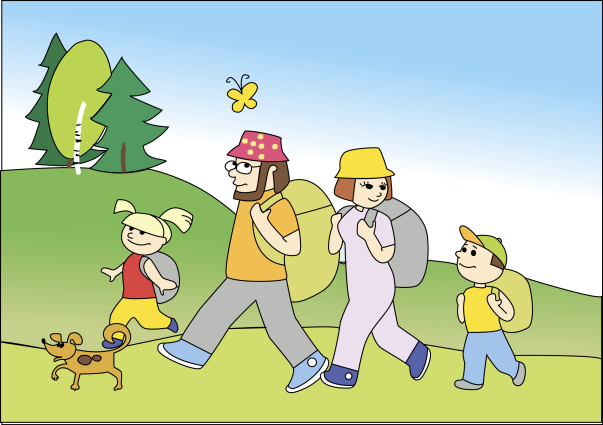              1                                          2 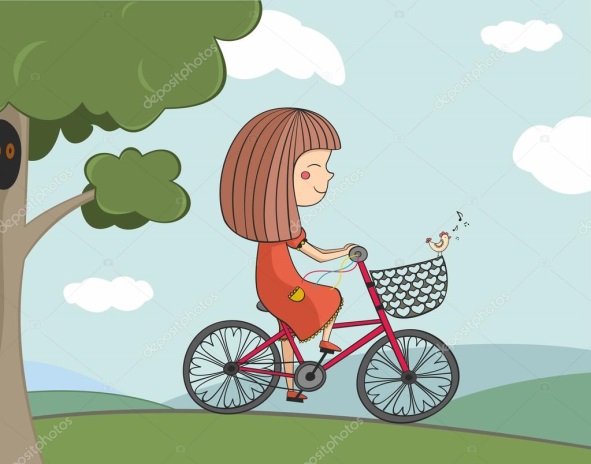 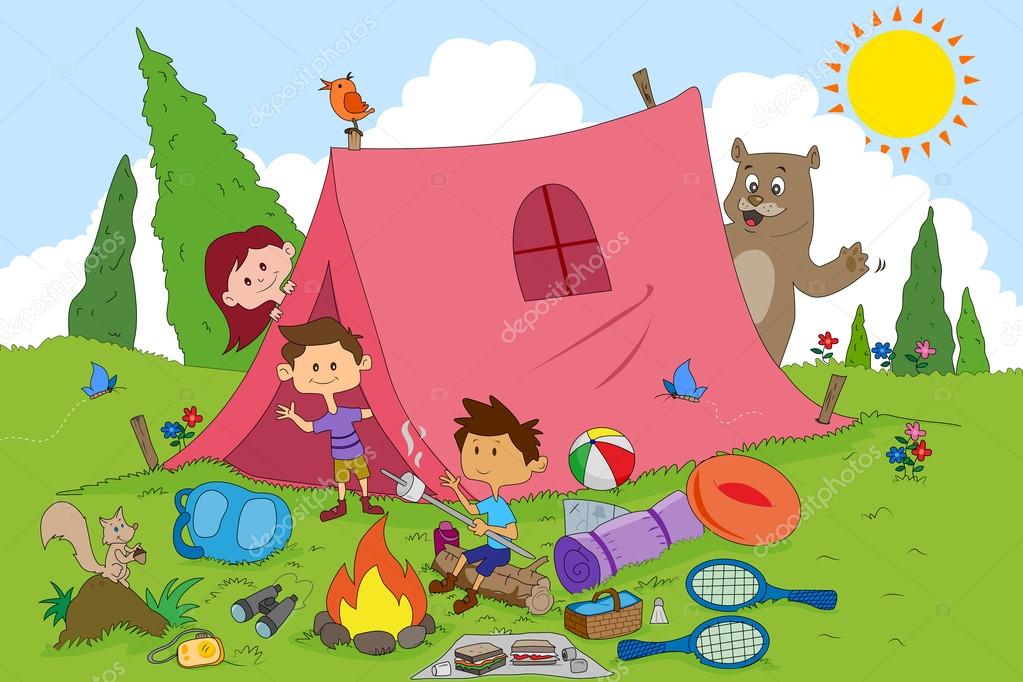                  3                                        4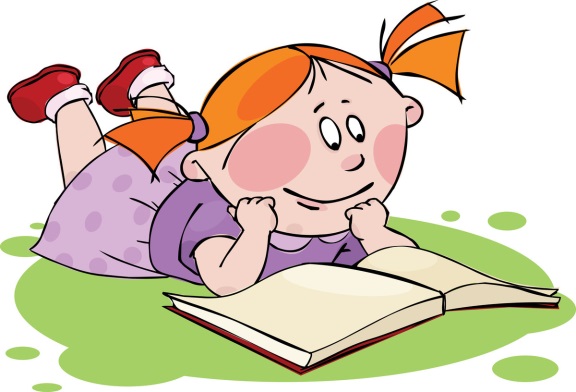 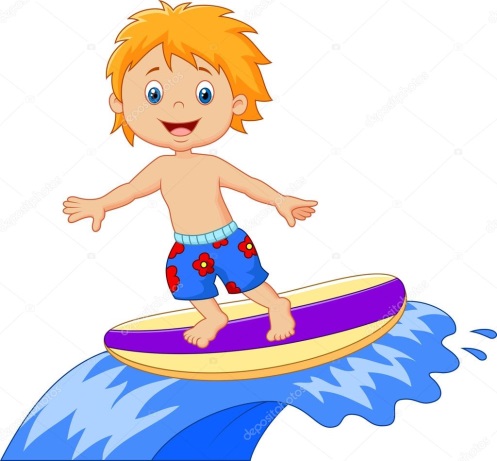                                                   5                                         6a – bike         b – surf         c – camp     d – swim        e – read         f - hike